                                                                      УТВЕРЖДАЮ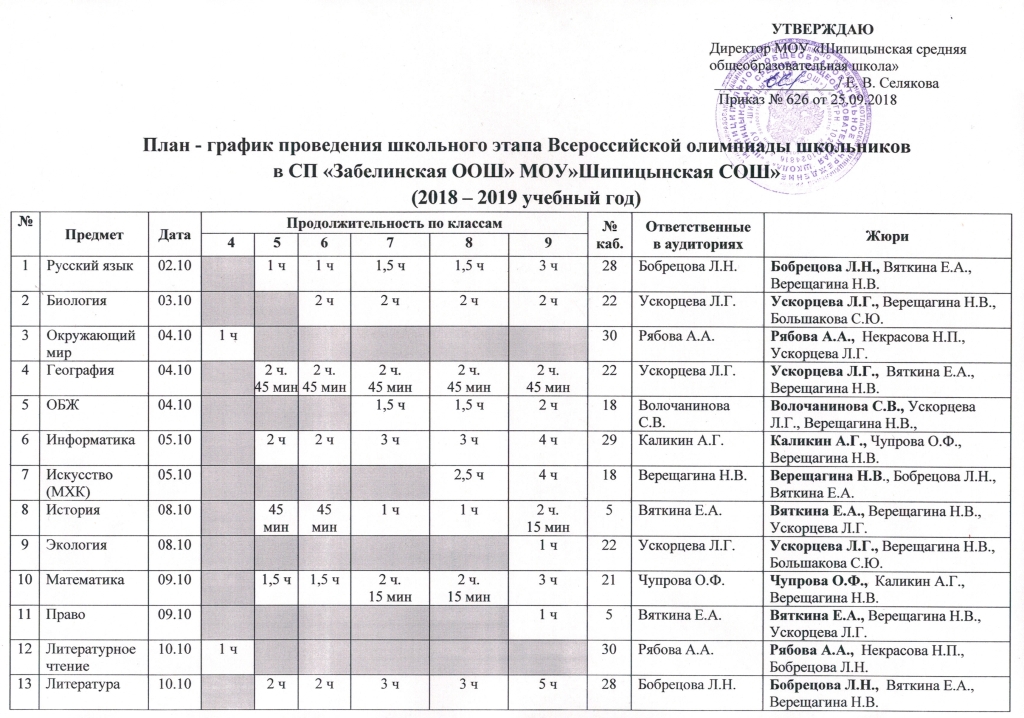                                                                                                      Директор МОУ «Шипицынская средняя                                                                                   общеобразовательная школа»                                                                                               ________________ / Е. В. Селякова                                                                                     Приказ № 626 от 25.09.2018План - график проведения школьного этапа Всероссийской олимпиады школьников в СП «Забелинская ООШ» МОУ»Шипицынская СОШ»(2018 – 2019 учебный год)                                                                                    Оргкомитет олимпиады: Верещагина Н.В. – председатель,заведующий СП «Забелинская ООШ» МОУ «Шипицынская СОШ»;                                                                                                                                                                                     Большакова С.Ю.- ответственная за внеклассную работу; Чупрова О.Ф. – учитель математики..                                                         №ПредметДатаПродолжительность по классамПродолжительность по классамПродолжительность по классамПродолжительность по классамПродолжительность по классамПродолжительность по классам№каб.Ответственныев аудиторияхЖюри№ПредметДата456789№каб.Ответственныев аудиторияхЖюри1Русский язык02.101 ч1 ч1,5 ч1,5 ч3 ч28Бобрецова Л.Н.Бобрецова Л.Н., Вяткина Е.А., Верещагина Н.В.2Биология03.102 ч2 ч2 ч2 ч22Ускорцева Л.Г.Ускорцева Л.Г., Верещагина Н.В., Большакова С.Ю.3Окружающий мир 04.101 ч30Рябова А.А.Рябова А.А.,  Некрасова Н.П., Ускорцева Л.Г.4География04.102 ч.45 мин2 ч.45 мин2 ч.45 мин2 ч.45 мин2 ч.45 мин22Ускорцева Л.Г.Ускорцева Л.Г.,  Вяткина Е.А., Верещагина Н.В.5ОБЖ04.101,5 ч1,5 ч2 ч18Волочанинова С.В.Волочанинова С.В., Ускорцева Л.Г., Верещагина Н.В., 6Информатика05.102 ч2 ч3 ч3 ч4 ч29Каликин А.Г.Каликин А.Г., Чупрова О.Ф., Верещагина Н.В. 7Искусство (МХК)05.102,5 ч4 ч18Верещагина Н.В.Верещагина Н.В., Бобрецова Л.Н., Вяткина Е.А.8История08.1045 мин45мин1 ч1 ч2 ч.15 мин5Вяткина Е.А.Вяткина Е.А., Верещагина Н.В., Ускорцева Л.Г.9Экология08.101 ч22Ускорцева Л.Г.Ускорцева Л.Г., Верещагина Н.В., Большакова С.Ю.10Математика09.101,5 ч1,5 ч2 ч. 15 мин2 ч. 15 мин3 ч21Чупрова О.Ф.Чупрова О.Ф.,  Каликин А.Г., Верещагина Н.В.11Право09.101 ч5Вяткина Е.А.Вяткина Е.А., Верещагина Н.В., Ускорцева Л.Г.12Литературное чтение10.101 ч30Рябова А.А.Рябова А.А.,  Некрасова Н.П., Бобрецова Л.Н.13Литература10.102 ч2 ч3 ч3 ч5 ч28Бобрецова Л.Н.Бобрецова Л.Н.,  Вяткина Е.А., Верещагина Н.В.14Химия10.104 ч4 ч22Ускорцева Л.Г.Ускорцева Л.Г., Чупрова  О.Ф., Верещагина Н.В. 15Физика11.101,5 ч1,5 ч2,5 ч21Каликин А.Г.Каликин А.Г., Ускорцева Л.Г., Верещагина Н.В., 16Физическая культура11.1045 мин +пр.ч.45 мин +пр.ч.45 мин +пр.ч.45 мин +пр.ч.45 мин +пр.ч.18Волочанинова С.В.Волочанинова С.В., Верещагина Н.В., Большакова С.Ю.17Обществозна-ние12.1045мин1 ч1ч20 мин5Вяткина Е.А.Вяткина Е.А., Верещагина Н.В., Ускорцева Л.Г.18Обслуживаю-щий труд15.102 ч (включая практику) +защита проекта2 ч (включая практику) +защита проекта2 ч (включая практику) +защита проекта18,22Волочанинова  С.В.Волочанинова С.В., Каликин А.Г., Ускорцева Л.Г.19Технический труд15.102 ч (включая практику) +защита проекта2 ч (включая практику) +защита проекта2 ч (включая практику) +защита проекта18,7Волочанинова С.В.Волочанинова С.В., Каликин А.Г., Ускорцева Л.Г.20Русский язык16.101 ч30Рябова А.А.Рябова А.А., Некрасова Н.П., Вяткина Е.А.21Математика17.101 ч30Рябова А.А.Рябова А.А., Некрасова Н.П., Чупрова О.Ф.22Немецкий язык18.10- -2 ч2 ч-27Большакова С.Ю.Большакова С.Ю., Бобрецова Л.Н., Верещагина Н.В.